ООО ”ТРАНЗИТ- ТК”Схема проезда на погрузочную площадкуУлица Рябиновая, дом 37, строение 1                                   С 17 ОКТЯБРЯ 2022 ГОДА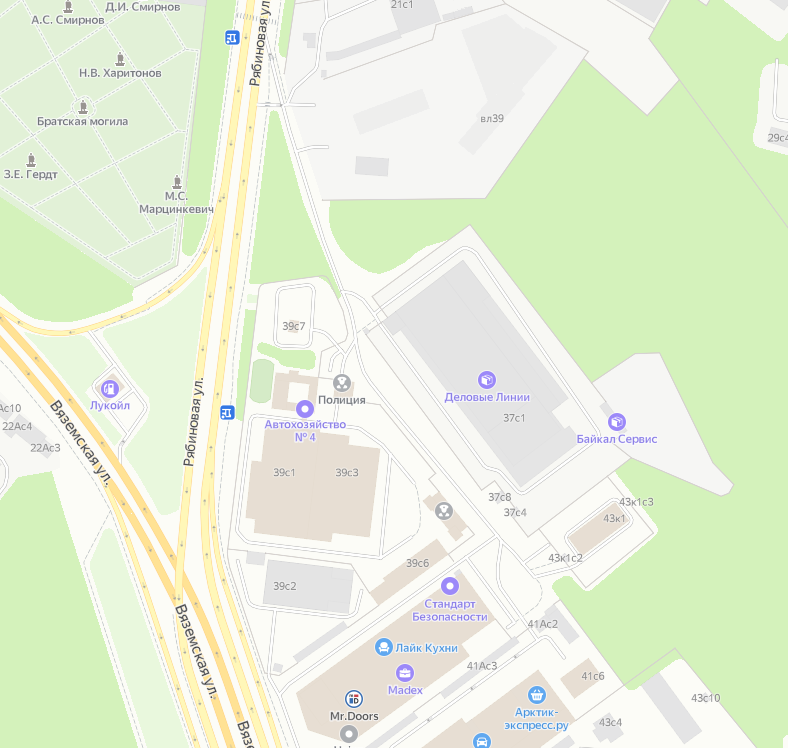  Офис – 8(926)367-37-97, 8(929)672-17-73, Офис –  8(926)087-37-97, 8(926)192-67-86  Доставка по Москве  – 8(926)092-43-69 (офис эл.почта – transit-tk-of@yandex.ru) Склад – 8(925)091-01-30      Время работы : с 9.00 – 19.00